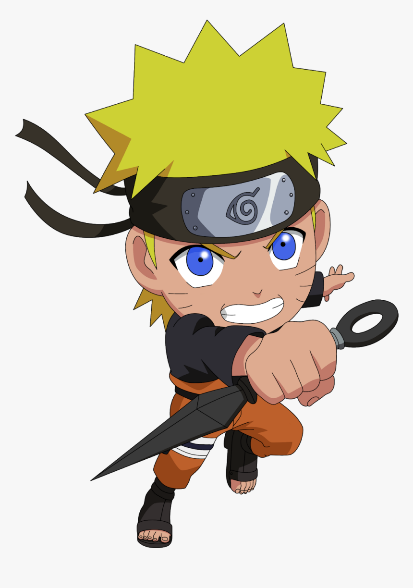 Activity I: Vocabulario: escribe el nombre correcto debajo de cada imagen según corresponda  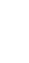 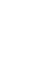 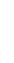 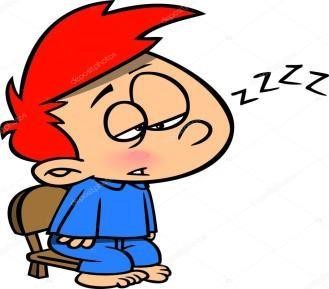 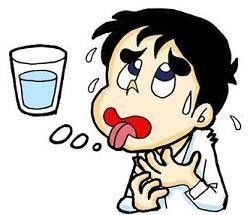 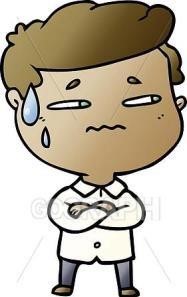 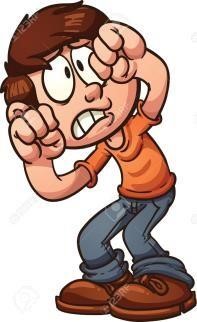 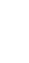 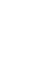 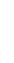 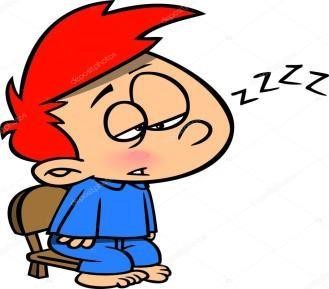 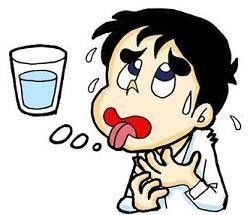                                             b)                                c)                           d)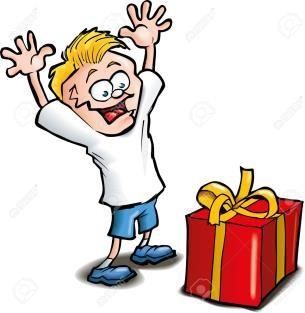 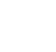 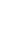 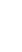 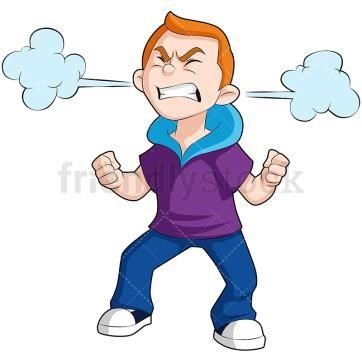 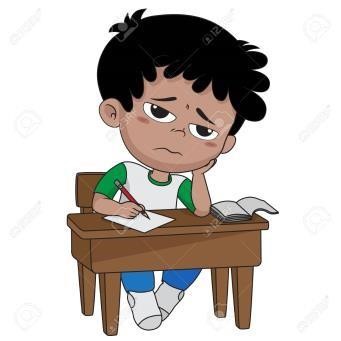 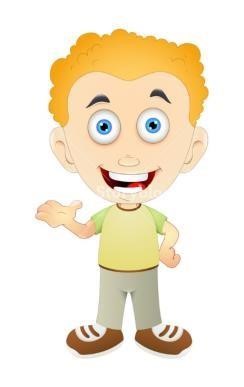 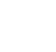 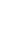 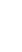 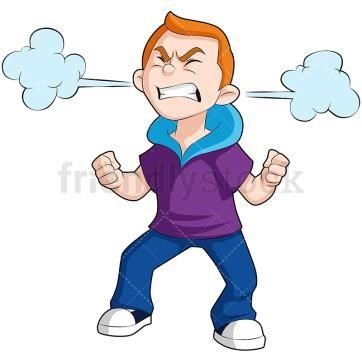 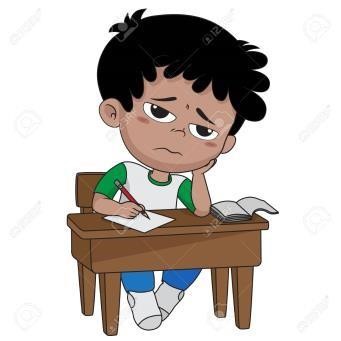 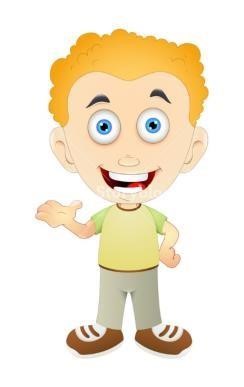  e)                                         f)                                     g)                         h)Activity I: guiándote con la estructura del verbo to be e utilizando las emociones dentro de la caja, crea oraciones con la estructura positiva utilizando el pronombre You.     POSITIVE:         Ejemplo: You are Worried  Excited – Happy – Shy – Tired – Scared   Activity II: guiándote con la estructura del verbo to be e utilizando las emociones dentro de la caja, crea oraciones con la estructura negativas utilizando el pronombre She.NEGATIVE:         Ejemplo: She is not  Thisty  Angry – Bored – Scared – Sleepy – Hungry   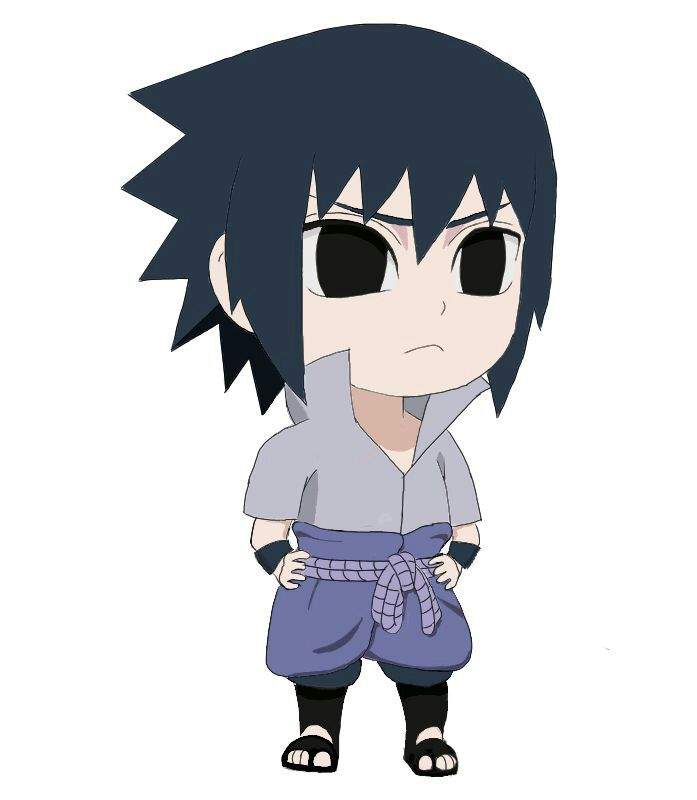 English worksheet unit 1”How do you feel” N°6English worksheet unit 1”How do you feel” N°6Name:Grade: 4°Date:Date:Objective: OA9 Reaccionar a lo leído, estableciendo relaciones con experiencias personales y/o expresando preferencias, sentimientos u opiniones por medio de: ilustraciones y representaciones (figuras); dramatizaciones; palabras o frases escritas.Objective: OA9 Reaccionar a lo leído, estableciendo relaciones con experiencias personales y/o expresando preferencias, sentimientos u opiniones por medio de: ilustraciones y representaciones (figuras); dramatizaciones; palabras o frases escritas.Class Objective: Aplicar conocimientos previos de las estructuras positivas y negativas e interrogativas  para expresar emociones Class Objective: Aplicar conocimientos previos de las estructuras positivas y negativas e interrogativas  para expresar emociones Contents: emotionsContents: emotionsInstructions:  Para poder realizar esta guía es muy importante que tengas en presencia la guía n° 1 2 3 y 4Instructions:  Para poder realizar esta guía es muy importante que tengas en presencia la guía n° 1 2 3 y 4Fecha de entrega: esta guía debe ser enviada al correo del profesor pedro.rojas@colegiojosemanuelbalmaceda.cl más tardar el día lunes 11 de mayo.Fecha de entrega: esta guía debe ser enviada al correo del profesor pedro.rojas@colegiojosemanuelbalmaceda.cl más tardar el día lunes 11 de mayo.SOLUCIONARIO O RESPUESTA ESPERADASOLUCIONARIO O RESPUESTA ESPERADANÚMERO DE PREGUNTARESPUESTAASleepyBThirstyCNervousDScaredEExcitedFAngryGBoredHHappy1You are excited2You are happy3You are shy4You are tired5You are scared 6She is not angry7She is not bored8She is not sacred9She is not sleepy10She is not hungry